INFORMATIVAIN MATERIA DI PROTEZIONE DEI DATI PERSONALI AI SENSI DELL’ART. 13 REGOLAMENTO UE 679/2016 E DEL D.LGS. 196/2003 COSÌ COME MODIFICATO DAL D.LGS. 101/2018IN RELAZIONE ALLE SEGNALAZIONI DI WHISTLEBLOWING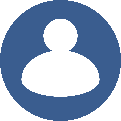 La ns. Società è da sempre molto attenta agli aspetti della protezione dei dati personali e al rispetto dei principi della riservatezza e delle dignità delle persone.La presente informativa ha ad oggetto la disciplina di cui al D. Lgs. 10 marzo 2023 n. 24 che, in attuazione della Direttiva (UE) 2019/1937, ha come obiettivo quello di proteggere le persone che segnalano violazioni del diritto dell’Unione europea e delle disposizioni normative nazionali. La disciplina persegue come obiettivo quello del contrasto e della prevenzione dei fenomeni illeciti nelle organizzazioni pubbliche e private, incentivando l’emersione di condotte pregiudizievoli – di cui il segnalante sia venuto a conoscenza nell’ambito del proprio contesto lavorativo – che danneggiano o possano danneggiare l’interesse pubblico o l’integrità dell’ente pubblico o privato.L’informativa è relativa al trattamento dei dati personali contenuti all’interno delle segnalazioni inoltrate dalla persona segnalante alla Società attraverso il canale interno di segnalazione.In tale ottica preghiamo di prendere visione della seguente informativa.Ambrogio e Giovanni Folonari Tenute S.a.r.l.., con sede in via di Nozzole 12, 50022 Greve in Chianti (FI), c.f. 01829430170 e p.iva 03768690483, nella sua qualità di Titolare del trattamento dei dati, in persona del legale rappresentante pro-tempore, ai sensi e per gli effetti del Regolamento UE 2016/679, con la presente informa l’interessato che i dati personali assunti che lo riguardano, acquisiti dal Titolare o che verranno richiesti in seguito e/o comunicati da terze parti, sono necessari e saranno utilizzati per le finalità di seguito indicate.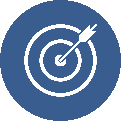 FINALITÀ E LICEITÀ DEL TRATTAMENTOLe finalità per le quali i dati vengono raccolti sono le seguenti:Svolgimento della corretta e completa gestione e archiviazione delle segnalazioni pervenute;Svolgimento delle necessarie attività istruttorie volte a verificare la fondatezza del fatto oggetto di segnalazione e l’adozione dei conseguenti provvedimenti;Provvedere a fornire un riscontro al segnalante o a una richiesta pervenuta da parte dell’Autorità giudiziaria o Autorità alla stessa assimilata;Tutela in giudizio di un diritto del Titolare del trattamento.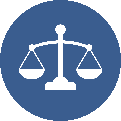 BASE GIURIDICA DEL TRATTAMENTOIl trattamento è lecito in base alle seguenti condizioni:Ai sensi dell’art. 6, comma 1, lett. c) Regolamento UE 679/2016, il trattamento è necessario per adempiere a un obbligo legale al quale è soggetto il titolare del trattamento e, nello specifico, agli obblighi in materia di whistleblowing di cui al decreto legislativo 10 marzo 2023, n. 24.Il consenso (art. 6, comma 1, lett. a) Regolamento UE 679/2016) espresso della stessa persona segnalante non risulta necessario, salvo nelle seguenti ipotesi:Ai fini della rivelazione dell’identità della persona segnalante e di qualsiasi altra informazione da cui può evincersi, direttamente o indirettamente, tale identità, nei confronti di persone diverse da quelle competenti a ricevere o a dare seguito alle segnalazioni, espressamente autorizzate a trattare tali dati personali.Nel caso di raccolta della segnalazione mediante modalità orale (linea telefonica, messaggistica vocale, incontro diretto), al fine della sua eventuale registrazione (es. mp3).Il conferimento dei dati del segnalante non è obbligatorio; tuttavia non è possibile dar seguito alla segnalazione anonima se quest’ultima non risulta sufficientemente circostanziata e dettagliata negli elementi che consentano di darne seguito.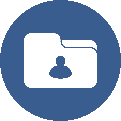 MODALITÀ DEL TRATTAMENTO E OBBLIGO DI RISERVATEZZAIl trattamento dei dati è eseguito attraverso supporti cartacei ad opera di soggetti impegnati alla riservatezza, con logiche correlate alle finalità e comunque in modo da garantirne la sicurezza e la riservatezza dei dati. I dati raccolti non saranno oggetto di divulgazione e di diffusione a terzi ai sensi di legge.COMUNICAZIONE A TERZI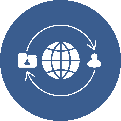 I suoi dati personali potranno essere comunicati a soggetti terzi a noi conosciuti solo ed esclusivamente per le finalità suddette e, in special modo, alle seguenti categorie di soggetti:- Società esterne che svolgono servizi per nostro conto;- Enti e Pubbliche amministrazioni per adempimenti di legge;- Professionisti che possono essere di supporto negli adempimenti di legge.Tali soggetti tratteranno i dati personali in qualità di Responsabili o di autonomi titolari del trattamento.Nello specifico, il whistleblowing manager esterno, al quale è affidata la gestione del canale interno e delle segnalazioni, appositamente nominato come Responsabile ex art. 28 GDPR, è l’Avv. Marco Giuri.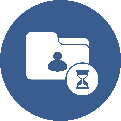 TEMPI DI CONSERVAZIONEAi sensi dell’art. 5 del Regolamento UE 679/2016, “Principi applicabili al trattamento dei dati personali”, i dati personali sono conservati in una forma che consenta l’identificazione degli interessati per un arco di tempo non superiore al conseguimento delle finalità per le quali sono trattati e, comunque, non oltre cinque anni a decorrere dalla data della comunicazione dell'esito finale della procedura di segnalazione.I dati personali degli interessati possono anche essere conservati per periodi più lunghi in ottemperanza agli adempimenti relativi alle normative di legge vigenti e, comunque, applicando ogni misura tecnico-organizzativa atta ad attivare meccanismi di anonimizzazione del dato.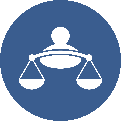 DIRITTI DELL’INTERESSATOAi sensi nella normativa vigente, l’interessato potrà far valere i propri diritti verso il Titolare del trattamento, come espressi dall’art. 15 e ss. del Regolamento UE 679/2016.Oltre a detti diritti, l’interessato ha diritto a proporre reclamo all’Autorità di controllo nell’ipotesi di legge.Per ulteriori informazioni in relazione alle modalità di esercizio di detti diritti, si prega di prendere visione della “Procedura dei diritti dell’interessato” al link www.tenutefolonari.com.TITOLARE E COMUNICAZIONI PRIVACY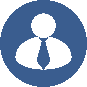 Il Titolare è Ambrogio e Giovanni Folonari Tenute S.a.r.l..Per ogni comunicazione ai sensi degli articoli sopra riportati del Regolamento UE 679/2016, è possibile contattare il Whistleblowing manager all’indirizzo via Cosseria 28, 50129 Firenze (FI); telefono 349 9876858.Luogo e DataGreve in Chianti, 13 dicembre 2023          Firma del Titolare                                                                                                 ...……………………….